OTTERY ST MARY TOWN COUNCIL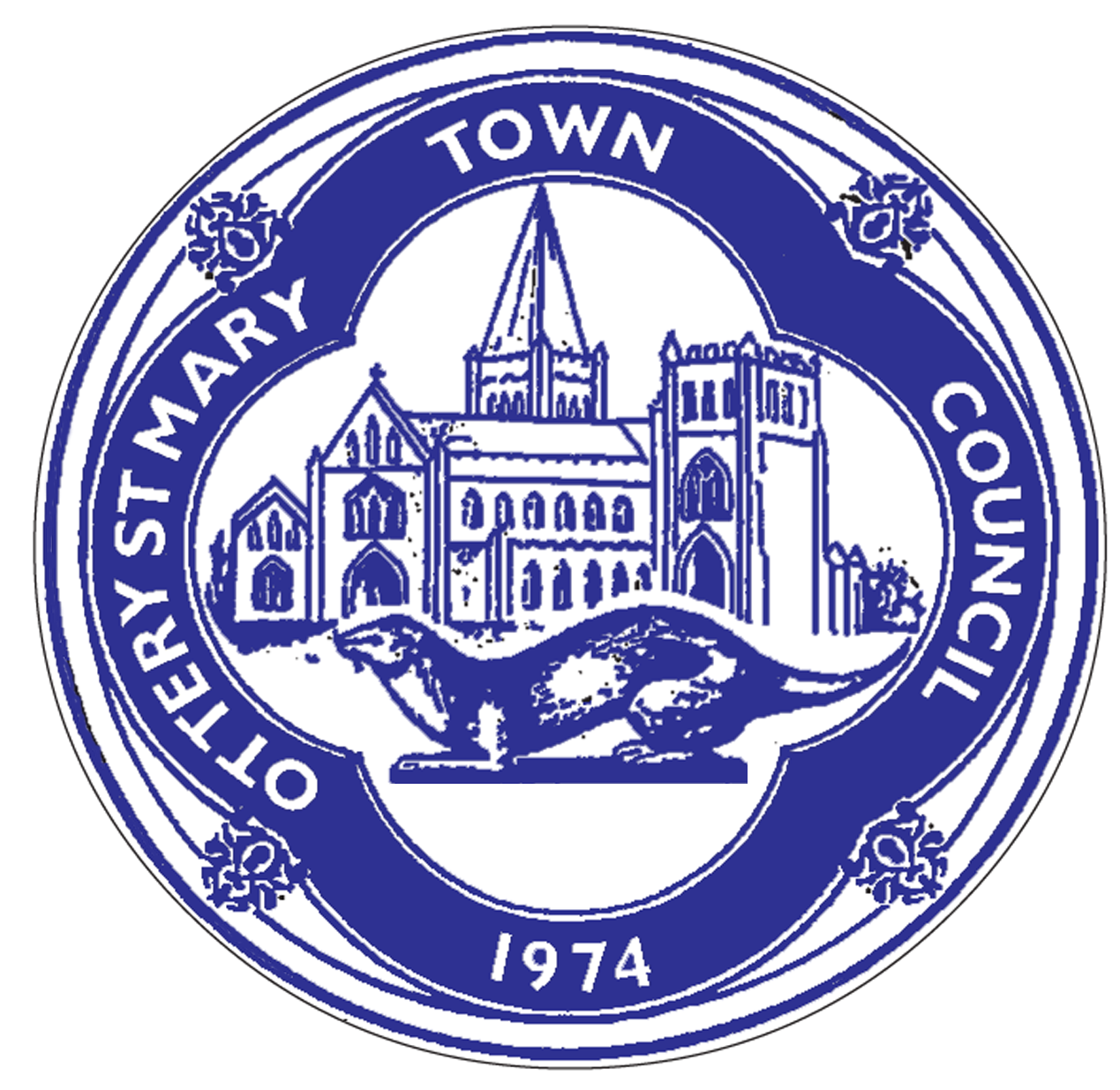 Council Offices, The Old Convent, 8 Broad Street,Ottery St Mary, Devon, EX11 1BZTel: 01404 812252E-mail: admin@otterystmary-tc.gov.ukWeb Site:www.otterystmary-tc.gov.uk11th January 2023Dear Councillors,I hereby give you notice that a Planning Committee Meeting of Ottery St Mary Town Council will be held at  Ottery St Mary Town Council Offices, 8 Broad Street, Ottery St Mary,  MONDAY 16th JANUARY 2023 AT  7.00PM.All members of the Committee are hereby summoned to consider the matters detailed on the Agenda below.Yours faithfullyJane BushbyAdministratorThe meeting is open to the press and public.  Attendees are requested not to attend if they are suffering from any covid symptoms, or have tested positive for covid.INFORMATION FOR MEMBERS OF THE PUBLIC/PRESS:The law requires that public access is possible and not restricted, unless in the case of an agreed confidential session.If you wish to comment on an item on this agenda (but don`t wish to speak at the meeting) please submit this in writing by (12 noon Friday 13th January 2023). After a planning application has been introduced by the Chair, the Chair will ask if any member of the public would like to speak in respect of the matter. To allow members of the public present to submit questions/comments for consideration .Individual contributions will be limited to a period of 3 minutes. Where there is a group of objectors or supporters for an application, a spokesperson should be appointed to speak on behalf of the group.The public is advised that the Chair has the right and discretion to control contributions to avoid disruption, repetition and make the best use of meeting time.For those who are unable to hear, the agendas and the minutes of the meeting will be available on the Council’s website.Note:  Under the Openness of Local Government Bodies Regulations 2014, any members of the public are allowed to take photographs, film and audio record the proceedings and report on all public meetings (including on social media).  If you are recording the meeting, you are asked to act in a reasonable manner and not disrupt the conduct of meetings for example by using intrusive lighting, flash photography or asking people to repeat statements for the benefit of the recording. You may not make an oral commentary during the meeting. The Chair  has the power to control public recording and/or reporting so it does not disrupt the meetingMobile Phones, Pagers and Similar Devices – All persons attending this meeting are required to turn off Mobile Phones, Pagers and Similar Devices.  The Chair may approve an exception to this request in special circumstancesA G E N D A1.   To receive apologies for absence2.   To receive Declarations of interest for items on the Agenda and receipt of requests for new Disclosable Pecuniary Interests (DPIs) dispensations for items on the Agenda3.   In consideration of the Public Bodies (Admission to Meetings) Act 1960 (publicity would be prejudicial to the public interest by reason of the confidential nature of the business to be transacted): to agree any items to be dealt with after the public and press have been excluded4. To allow members of the public present to submit questions/comments for consideration. Individual contributions will be limited to 3 minutes. 5. Reports, Correspondence and Items referred to the CommitteeAppeal Notification Letter from EDDC dated 22nd December 2022 regarding APP/U1105/W/22/3307458 Land west of 8 Mill Lane, Alfington.Appeal decision – Allowed.  Straitgate Farm, Exeter Road, OSM, EX11 1LGAppeal A  APP/J1155/W22/3299799  and Appeal B APP/J1155/W22/3299802To approve and sign the Minutes of the Planning Committee Meeting of 15th December 20227.  Planning Decisions Received 22/0096/FUL	70 Slade Close, OSM, EX11 1SY		APPROVED22/2417/FUL	Metcombe Brake, OSM, EX11 1SR		APPROVED WITH CONDTIONS22/2373/FUL	4 Hill View, Winters Lane, OSM, EX11 1AT	APPROVED WITH CONDTIONS22/0378/CPE	Otter Mill, Tumbling Weir, OSM		CPE APPROVED 22/2519/FUL	2 Cadhay Close, OSM, EX11 1WH		APPROVED WITH CONDTIONS22/2593/TCA	Fire Station, OSM, EX11 1AQ		APPROVED22/2387/TCA	Tumbling Weir Court, OSM, EX11 1GP	APPROVED22/2642/FUL	70 Slade Close, OSM, EX11 1SY		APPROVED8.  To consider and determine observations on the following Planning Applications: Reference	       	Applicant	    	Details9.   To receive Councillors’ questions relating to Planning Matters10.   Date of next meeting:    (tbc subject to applications received)1)22/2759/FULMr & Mrs LecompteSingle storey side and rear extension to replace existing garage21 Oak Close, OSM, EX11 1BB2)23/0028/FULMr Tim JohnsonSingle storey link extensionSunny Corner, Hind Street, OSM, EX11 1BW